Date: 25 March 2018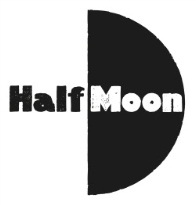 Publication: Children’s Theatre ReviewsSection: Reviews
URL: https://childrenstheatrereviews.com/2018/03/25/glisten/ 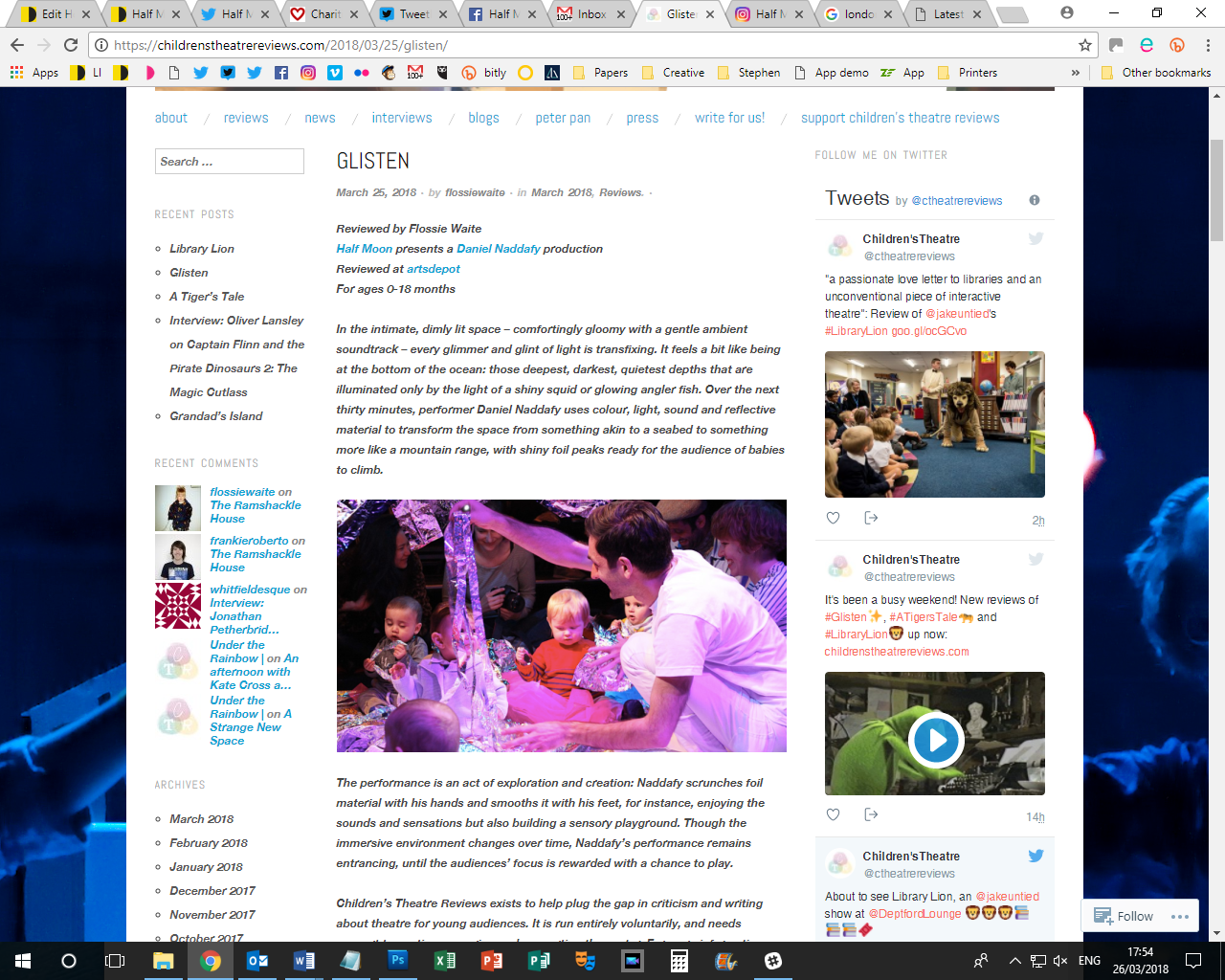 